Rotary Club of the Tarrytowns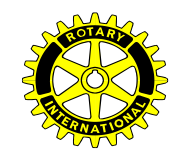 Serving the Communities of Sleepy Hollow, Tarrytown and IrvingtonMEMBERSHIP INFORMATION & APPLICATIONRequirements of MembershipProspective members must:Hold, or be retired from, a professional, proprietary, executive, or managerial position;Meet the club's attendance and community project participation requirements; andBe an individual, man or woman, of good character and good professional reputation.The Membership ProcessOften a person being considered for membership is invited by a sponsoring member to attend one or more club meetings to learn more about Rotary. The sponsor may then submit the name of the candidate to the club's membership committee or Board of Directors.Anyone interested in membership who does not know any local Rotarians should start by reviewing the local club directory of Members & Officers at www.tarrytownrotary.org or contact the Club at the above address. A member of the Club will contact you.Two levels of membership are offered, Individual and Corporate Membership. The requirements, privileges and responsibilities are the same for both levels. However, Corporate Membership permits the business or organization to designate more than one member so that attendance can be rotated when the Primary Contact Member is unable to attend.Responsibilities Expectations of MembersActive Participation: Every member is obliged to support the Club’s community service activities including fund raising and volunteer service on projects designated by the club. In addition every member is expected to serve on at least one Club hoc committee.Meeting Times and Place: We meet at JP Doyles Restaurant & Public House, 48 Beekman Avenue, Sleepy Hollow, NY each Wednesday at 12:15 for lunch.Dues Structure:  Dues cover dues to Rotary International, monthly subscription to The Rotarian magazine and Club administrative costs.Pay as you go Dues: Annual  dues are $300. Dues must be paid in full by check payable "The Rotary Club of the Tarrytowns".  Each time you come to lunch, you will pay $20 at the door.All Inclusive: dues are $1000 and includes all lunch meals. Can be paid quarterly, semi-annually or annually.Attendance: Members can participate in meetings either through attendance at our Club meetings or by attending meetings at other Rotary Clubs throughout the United States and around the world.Leaves of Absence: Leaves of absence can be granted by approval by the Board of Directors by contacting the Board directly in person or in writing.Application: Prospective members, Individual and Corporate must complete the membership application and submit it with a check for the dues structure chosen payable to  “The Rotary Club of the Tarrytowns” The Board will review and respond to the application within 30 days.Rotary Club of the Tarrytowns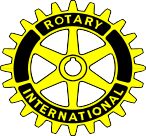 Serving the Communities of Sleepy Hollow, Tarrytown and IrvingtonP.O. Box 2, Tarrytown, NY  10591MEMBERSHIP APPLICATION“Pay as you Go”Please complete and return by mail to the above address or personally to the Club Secretary or President with a check in the amount of $300 payable to “The Rotary Club of the Tarrytowns”.PERSONAL INFORMATION (To be completed for Individual Membership & Corporate Member’s Primary Contact): Name		Nickname  	 Home Address    		 Home Phone		Fax   	 Cell Phone		Email  	 Languages able to read and/or speak  		BUSINESS INFORMATION:Name of Companyor Organization   	 Address	 	Position			Title    	 Work Phone	ext	Fax     	 Work Email		Pager  	FAMILY INFORMATION:Spouse’s Name	Anniversary:  		 Your Birthday (month/day)	Spouse’s Birthday  		 Children (names and birth date)  		BILLING INFORMATION:my check for $300.00 to cover Annual Dues is enclosed.Preferred Billing Address: Office Home ROTARY INFORMATION:Sponsor’s	Applicant’sName:	Signature	Date  	Please indicate on the back of this application information regarding any other Rotary Club affiliations including dates of membership, offices held, etc.     I wish to apply for a CORPORATE MEMBERSHIP. I have completed page 2 of the application.Rotary Club of the TarrytownsServing the Communities of Sleepy Hollow, Tarrytown and IrvingtonP.O. Box 2, Tarrytown, NY  10591MEMBERSHIP APPLICATION“All Inclusive”Please complete and return by mail to the above address or personally to the Club Secretary or President with a check in the amount of $1,000 (annual), $500 (semi-annual) or $250 (quarterly) payable to “The Rotary Club of the Tarrytowns”.PERSONAL INFORMATION (To be completed for Individual Membership & Corporate Member’s Primary Contact): Name		Nickname  	 Home Address    		 Home Phone		Fax   	 Cell Phone		Email  	 Languages able to read and/or speak  		BUSINESS INFORMATION:Name of Companyor Organization   	 Address	 	Position			Title    	 Work Phone	ext	Fax     	 Work Email		Pager  	FAMILY INFORMATION:Spouse’s Name	Anniversary:  		 Your Birthday (month/day)	Spouse’s Birthday  		 Children (names and birth date)  		BILLING INFORMATION:my check for $_________to cover dues payment schedule chosenPreferred Billing Address: Office Home ROTARY INFORMATION:Sponsor’s	Applicant’sName:	Signature	Date  	Please indicate on the back of this application information regarding any other Rotary Club affiliations including dates of membership, offices held, etc.Revised September 2017Rotary Club of the TarrytownsCORPORATE MEMBERSHIP APPLICATION INFORMATIONThe Primary Contact Member is to complete the following information for each person who may attend Rotary Club meetings as the representative of the company or organization. This information is to be submitted with page 1 of the application.BUSINESS INFORMATION (as it appears on page 1 of the application):Name of Company or OrganizationName of Primary Contact	 	Please complete the following information for each person who is a potential attendee at Rotary meetings as a representative of the company or organization.Name			Nickname  	 Position			Title    	 Work Phone	ext	Fax     	 Home Phone		Cell Phone  	 Email			Pager  	 Languages able to read and/or speak  			Name			Nickname  	 Position			Title    	 Work Phone	ext	Fax     	 Home Phone		Cell Phone  	 Email			Pager  	 Languages able to read and/or speak  			Name			Nickname  	 Position			Title    	 Work Phone	ext	Fax     	 Home Phone		Cell Phone  	 Email			Pager   	 Languages able to read and/or speak  			Please use the back of this page or additional pages as necessary to list potential representative attendees.